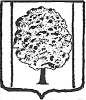 СОВЕТ ПАРКОВСКОГО  СЕЛЬСКОГО  ПОСЕЛЕНИЯТИХОРЕЦКОГО  РАЙОНА ПРОЕКТТретий созывРЕШЕНИЕот ___________                                                                                 №  _______поселок ПарковыйО внесении изменений в решение Совета Парковского сельского поселения Тихорецкого района от 4 сентября 2009 года № 272  «Об утверждении Положения о пенсии за выслугу лет отдельным категориям работников Парковского сельского поселения Тихорецкого района, лицам, замещавшим муниципальные должности, должности муниципальной службы в Парковском сельском поселении Тихорецкого района»	В целях уточнения порядка назначения пенсий за выслугу лет отдельным категориям работников Парковского сельского поселения Тихорецкого района, лицам, замещавшим муниципальные должности, должности муниципальной службы в Парковском сельском поселении Тихорецкого района, и на основании Федерального закона от 28 декабря 2013 года № 400-ФЗ «О страховых пенсиях», Федерального закона «О государственном пенсионном обеспечении в Российской Федерации»  Совет Парковского сельского поселения Тихорецкого района р е ш и л: 	1.Внести в решение Совета Парковского сельского поселения Тихорецкого района от 4 сентября 2009 года № 272 «Об утверждении Положения о пенсии за выслугу лет отдельным категориям работников Парковского сельского поселения Тихорецкого района, лицам, замещавшим муниципальные должности, должности муниципальной службы в Парковском сельском поселении Тихорецкого района» (с изменениями от 8 декабря 2011 года № 146, 27 июня 2016 года № 116) следующие изменения: 	1.1.В наименовании, пункте 1 слова «муниципальные должности» дополнить словами «на постоянной основе». 	1.2.В приложении: 	1) в наименовании слова «муниципальные должности» дополнить словами «на постоянной основе»;	2) в пункте 1.1 раздела 1 слова «муниципальные должности» дополнить словами «на постоянной основе (далее- муниципальные должности)»;	3) в пункте 1.1 раздела 1, в абзаце четвёртом пункта 2.2.4 раздела 2 слова «О трудовых пенсиях в Российской Федерации» заменить словами «О страховых пенсиях»;	4) в абзаце первом пункта 2.2.3, в абзаце втором пункта 2.3.3 раздела 2 слова « не менее 15 лет» заменить словами «,установленного Федеральным законом от 15 декабря 2001 года № 166-ФЗ «О государственном пенсионном обеспечении в Российской Федерации»;	5) в абзаце втором пункта 2.4 раздела 2 слова «трудовой пенсии по старости (инвалидности)» заменить словами «страховой пенсии»;	6) в разделе 4:	в пункте 4.4 слова «финансово-экономический отдел» заменить словами «финансовая служба»;	в пунктах 4.5, 4.6 слова «трудовой» заменить словами «страховой»;	пункт 4.7 изложить в следующей редакции:	«4.7. Перерасчет размера пенсии за выслугу лет производит финансовая служба администрации Парковского сельского поселения Тихорецкого района                    при изменении размера страховой пенсии в связи с изменением законодательства со дня изменения размера страховой пенсии.»;	в пункте 4.10 слова «бухгалтерией» заменить словами «финансовой службой».	2.Право на пенсию за выслугу лет в соответствии с решением Совета Парковского сельского поселения Тихорецкого района от 4 сентября 2009 года № 272 «Об утверждении Положения о пенсии за выслугу лет  отдельным категориям работников Парковского сельского поселения Тихорецкого района, лицам, замещавшим муниципальные должности, должности муниципальной службы в Парковском сельском поселении Тихорецкого района» (далее - решение) без учета изменений, внесенных настоящим решением, сохраняется за:лицами, замещавшими муниципальные должности, прекратившими исполнение своих полномочий до 1 января 2017 года;лицами, замещающими муниципальные должности, продолжающими исполнять свои полномочия на 1 января 2017 года;лицами, замещающими муниципальные должности, приобретшими до             1 января 2017 года право на страховую пенсию по старости (инвалидности) в соответствии с Федеральным законом от 28 декабря 2013 года № 400-ФЗ               «О страховых пенсиях», имеющими на 1 января 2017 года продолжительность исполнения полномочий по муниципальной должности не менее одного года и продолжающими исполнять указанные полномочия на 1 января 2017 года;лицами, проходившими муниципальную службу в Парковском сельском поселении Тихорецкого района, приобретшими право на пенсию за выслугу лет, устанавливаемую в соответствии с решением, уволенными со службы до                1 января 2017 года;лицами, продолжающими замещать на 1 января 2017 года должности муниципальной службы и имеющими на 1 января 2017 года стаж муниципальной службы для назначения пенсии за выслугу лет не менее 20 лет;лицами, продолжающими замещать на 1 января 2017 года должности муниципальной службы, имеющими на этот день не менее 15 лет указанного стажа и приобретшими до 1 января 2017 года право на страховую пенсию по старости (инвалидности) в соответствии с Федеральным законом от 28 декабря 2013 года № 400-ФЗ «О страховых пенсиях».	3.Обнародовать настоящее решение в установленном порядке и разместить его на официальном сайте администрации Парковского сельского поселения Тихорецкого района в информационно-телекоммуникационной сети «Интернет» 	4.Решение вступает в силу со дня его обнародования. Глава Парковского сельского поселенияТихорецкого района								    Н.Н.АгеевПредседатель СоветаПарковского сельского поселенияТихорецкого района								         А.И.Чоп